COVID19: Risk Assessment and Action Plan from September 21  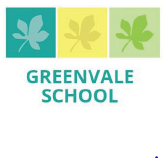 SCHOOL NAME: Greenvale School. OWNER:DATE:Purpose of this document:This COVID19: Risk Assessment and Action Plan document sets out the decisions taken and measures put in place following the end of restrictions in July 2021 and changes to self-isolation protocols in August 2021, to ensure the school continues to operate in a safe way and has outbreak contingency plans in place.Existing policies and guidance continue to apply alongside the actions within this document, including but not limited to: Health and Safety PolicyFirst Aid PolicyChild Protection Policy DFE Guidance relating to COVID19Reporting of Injuries, Diseases and Dangerous Occurrences Regulations (RIDDOR) 2013The Health Protection (Notification) Regulations 2010Public Health England (PHE) (2017) ‘Health protection in schools and other childcare facilities’Schools must keep up to date with DfE and other relevant guidance:Actions for schools during the coronavirus outbreakGuidance for special schools and other specialist settingsActions for FE colleges and providers during the coronavirus outbreakActions for early years and childcare providers during the coronavirus outbreakUse of PPE in education, childcare and children’s social careHealth protection in schools and other childcare facilitiesThe following principles underpin all planning and actions:Children’s needs are paramount.Staff physical and emotional well-being must be considered at all stages of planning and implementation.Risk assessment and planning should be undertaken in consultation with staff, Health and Safety/ Union representatives, governors and parents.Risk Assessment for Full Re-opening: The table has been updated to remove any control measures which are no longer required by the DFE guidance following the ending of restrictions in July and changes to self-isolation protocols from August. Examples have been amended (in blue italics) to align to the latest practices. These examples should be considered within the individual school context and are not exhaustiveAppendix A- Outbreak Management PlanOutbreak ManagementAny outbreak management measures in Greenvale school  which will only be considered with advice from Public Health, kept to the minimum number of students/staff or groups possible, and for the shortest amount of time possible. The re-introduction of some additional protective measures may be a necessary response to a potential outbreak in school. In all cases, any educational drawbacks should be balanced with the benefits of managing transmission.The school, with advice from Public Health may consider taking extra actions if the number of positive cases substantially increases. The DFE guidance states:Action may be required for most education and childcare settings, whichever of these thresholds is reached first: 2 children, students, students or staff, who are likely to have mixed closely, test positive for COVID-19 within a 10-day period: or 10% of children, students, students or staff who are likely to have mixed closely test positive for COVID-19 within a 10-day period For special schools, with fewer students and staff at any one time: 2 students and staff, who are likely to have mixed closely, test positive for COVID-19 within a 10-day periodContacts -Identifying a group that is likely to have mixed closely together might be:A group /  classA friendship group mixing at break timesStaff / children taking part in the same activity session togetherTutor or therapist offering one-to-one support to a child or multiple children at the same time (music lessons etc)This plan will focus on the following main themes in the school’s response to a COVID outbreakPrevention: put in place control measures (further details in section 2 above)Identification and management: work with NHS test and trace, the London Borough of Lewisham, and the London Coronavirus Response Cell (LCRC) to support the identification of emerging outbreaks; control and risk mitigation to reduce spread of COVID-19.Isolation of cases at home, and virtual learning Testing: ongoing lateral flow device (LFD) testing in staff and secondary aged studentsContact tracing: supporting NHS test and trace when further, detailed information is neededData collection: accurately record on the registers when students and staff are isolatingEngagement and communication: keep staff, students and their families informed with current situations.The following scenarios are considered below, mapped to the themes above. For definitions of confirmed and possible COVID-19, and of being identified as a contact, see Glossary. When a confirmed diagnosis of COVID-19 has been at Greenvale school (see Glossary for ‘case-definition’)Multiple people diagnosed with COVID-19 (2 or more linked diagnoses within 14 days) are reported within Greenvale schoolWhen there is substantial community transmission, involving an outbreak within the wider local community.What to advise when someone is unwell with COVID symptoms in the school settingScenario A – Single Confirmed COVID Case Students  and other adults should follow public health advice about when to self-isolate. They should not come into school if they have symptoms, have had a positive test result or other reasons requiring them to stay at home due to the risk of them passing on COVID e.g. they are required to quarantine. Prevention – control measures will be in place across the school (see section 2 above)Identification and management - School will be notified of the case/absence and will record the absence on the school registerIsolation of cases – cases will requested to provide their end of isolation date and this will be recorded on the school systemTesting – Staff and secondary aged students will be encouraged to continue testing on LFD twice a week (from the start of the autumn term until review due end of September 2021)Contact tracing - School will encourage the case to engage with NHS test and traceData collection – school will keep accurate records of absences and end of isolation datesEngagement and communication – instructions on virtual learning for those self-isolating will be clearly communicated with the school communityScenario B - Multiple people within the school setting diagnosed with COVID-19: an outbreakPrevention – control measures will be in place across the school (see section above) including consideration of exclusion of non-essential visitors to the site during the outbreak. Face coverings are no longer advised for students, staff, and/or visitors. However, in the event of an outbreak face coverings may be recommended on a temporary basis. Should this happen, they must be worn unless exempt from wearing face coverings. Social distancing is no longer a requirement but may be reinstated in the event of an outbreak.Identification and management - School will be notified of the cases/absence and will record the absence on the school register. Bubbles no longer exist. However, should an outbreak occur, bubbles may be reintroduced after consideration of its impact on the wider school community and taking account of the detrimental impact they can have on the delivery of education in our school.Isolation of cases – cases will be requested to provide their end of isolation date and this will be recorded on the school systemTesting – Staff and secondary aged students will be encouraged to continue testing on LFD twice a week (from the start of the autumn term until review due end of September 2021)Contact tracing - School will encourage the case to engage with NHS test and trace. Schools are no longer required to contact trace student or staff cases. However, in special circumstances, they may be required to assist NHS test and trace with contact tracing. The school will respond in a timely way to any direct approaches from NHS test and trace or public health England.Data collection – school will keep accurate records of absences and end of isolation dates. Schools will share seating plans with NHS test and trace if required to do so.Engagement and communication – instructions on virtual learning for those self-isolating will be clearly communicated with the school community. The school will liaise with NHS test and trace and their local authority to communicate the situation to the wider school community. DfE will be notified of any decisions that impact on the teaching within the school.In some situations it may be necessary to set up an Incident Management Team (IMT) meeting to bring together all relevant partners. An IMT will usually, but not always, be called by Public Health England, or the local authority public health team. A draft agenda for the IMT is included at appendix A. The purpose of the IMT is to agree and coordinate the activities of the key stakeholders involved to manage the investigation and control of an individual outbreak situation. This includes assessing the risk to the public’s health and ensure control measures are implemented as soon as possible.Notification of an incident or outbreak will come via various sources and this will trigger data flow. IMT meetings may be convened when there are:3 or more cases in a complex setting / 3 or more bubbles affected/self-isolating in an educational settingWhere there is concern/very high potential for ongoing transmission at the settingWhere there is high potential for additional interventions in relation to a large outbreak Any COVID-19 related deaths associated with a complex settingConcern about stakeholder communications for an outbreak in a complex settingScenario C - When there is substantial community transmission, involving an outbreak within the wider local community.Prevention – control measures will be in place across the school (see section above) including consideration of exclusion of non-essential visitors to the site during the period of increased transmission. Face coverings are no longer advised for students, staff, and/or visitors. However, in the event of increased transmission, face coverings may be recommended on a temporary basis. Identification and management - School will be informed of the increase in cases via the local authority. They will take advice from the local Director of public health and their team and NHS test and trace.Isolation of cases – cases will be requested to provide their end of isolation date and this will be recorded on the school systemTesting – Staff and secondary aged students will be encouraged to continue testing on LFD twice a week (from the start of the autumn term until review due end of September 2021)Contact tracing – Schools are no longer required to contact trace student or staff cases. However, in special circumstances, they may be required to assist NHS test and trace with contact tracing. The school will respond in a timely way to any direct approaches from NHS test and trace or public health England.Data collection – school will keep accurate records of absences and end of isolation dates. Schools will share seating plans with NHS test and trace if required to do so.Engagement and communication – The school will liaise with NHS test and trace and their local authority to communicate the situation to the wider school community. DfE will be notified of any decisions that impact on the teaching within the school.Scenario D - What to advise when someone is unwell with COVID symptoms in the school settingStudents, staff and other adults should follow public health advice about when to self-isolate. They should not come into school if they have symptoms. If anyone develops symptoms whilst in the setting, they should be send home and told to follow public health advice.An isolation room must be identified for any persons suspected of having Covid. Access to PPE for this room is a must. The isolation room should not be used to house any person indefinitely, but for a brief period until transport has been arranged to deliver the person into suitable custody of an adult or home if a member of staff. Self-isolation rules apply. The room must also be adequately ventilated.Anyone with symptoms should avoid using public transport and, if necessary, be collected by a member of their family or household.Prevention – control measures will be in place across the school (see section above)Identification and management - If a student or staff member is unwell, they should be escorted to the isolation room. They should be left in a room on their own if possible and safe to do so. A window should be opened for fresh air ventilation if possible. Appropriate PPE should also be used if close contact is necessary. Any rooms they use should be cleaned after they have left.Isolation of cases – cases will be requested to isolate from the date of the symptoms start date if they go on to test positive. Their end of isolation date will be recorded on the school systemTesting – Staff and secondary aged students will be encouraged to continue testing on LFD twice a week (from the start of the autumn term until review due end of September 2021)Contact tracing – the school will encourage the case to engage with NHS test and trace. Schools are no longer required to contact trace student or staff cases. However, in special circumstances, they may be required to assist NHS test and trace with contact tracing. The school will respond in a timely way to any direct approaches from NHS test and trace or public health England.Data collection – school will keep accurate records of absences and end of isolation dates. Schools will share seating plans with NHS test and trace if required to do so.Engagement and communication – instructions on virtual learning for those self-isolating will be clearly communicated with the school community. If the whole school has to move to virtual learningIn exceptional circumstances, schools may need to move to virtual learning and close their physical setting. The following will be considered:If some attendance restrictions are needed, all vulnerable children, children of critical workers Glade students whose behaviour challenges at home should still be allowed to attend. If, by exception, attendance is restricted further, vulnerable children and children of critical workers should still be allowed to attend.Safeguarding: • It is expected that all schools have a DSL on site, if this is not possible a senior leader will take on the responsibility for coordinating safeguardingWellbeing calls will be made regularly (in line with individual student risk assessments) to ensure that students are safe and well at home. Meals will continue to be provided for those on site, those in receipt of free school meals who are not on site will either be provided with vouchers or food for the time the student is isolating, or the school is restricting attendance. IT Access: As part of the school remote learning plan, details will be held of who requires a device to be provided. These will be available to be collected from school or, if there is prior warning, they will be distributed prior to class/school closures. Part of the wellbeing calls will be to monitor this provision and student access to the remote learning so that support can be given as requiredAppendix B Outbreak Management Plan template ( to be used in the event that outbreak management action is to be taken)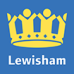 Greenvale School Incident Management Team (IMT) MeetingInsert dateInsert timeAGENDAAgenda Items:Introductions – ChairPurpose of the meetingReview of situation Cases / Contacts ExposureTest resultsPublic Health England (PHE) / London Coronavirus Response Cell (LCRC) advice – LCRC representativeCurrent Risk AssessmentControl MeasuresDecision making Self-isolationSchool closureTestingCommunications requiredStaff / StudentsMediaHealthcare providersOthers Agreed ActionsAOBDate for next meetingAppendix CActions taken to contain an outbreakRisk ratingHigh (H), Medium (M), Low (L)Risk ratingHigh (H), Medium (M), Low (L)Likelihood of occurrenceLikelihood of occurrenceLikelihood of occurrenceRisk ratingHigh (H), Medium (M), Low (L)Risk ratingHigh (H), Medium (M), Low (L)ProbablePossibleRemoteLikely impactMajor: Causes major physical injury, harm or ill-health.HHHLikely impactSevere: Causes physical injury or illness requiring first aid.HMLLikely impactMinor: Causes physical or emotional discomfort.MLL ThemeControl MeasuresRisk to ImplementationRisk Level
Pre-ActionAction Required / Decision MadeAction Completed 
DateRisk Level Post-ActionEngagement in Risk Assessment and PlanningRisk assessments and outbreak management planning process fully engages staff, governing body and union representatives.Prevention measures and outbreak management plan shared and communicated with stakeholders.Staff / Governors are not aware of processes in place.All staff sent an Aide Memoire and informed of where to read the risk assessment.  MStaff reminded of covid measures at regular briefings/ via emails and Governors will have an agenda item at all meetings. September 2021LSite ArrangementsConsideration given to premises lettings and approach in place.Lack of guidance. MAll lettings are suspended at present. September 2021LSite ArrangementsConsideration given to the arrangements for any deliveries.Parcels will come to premises office not the general office. MStaff & premises team reminded. September 2021LSite ArrangementsDedicated testing site organised, signage up and cleaning processes in place (see full guidance available).All testing will be carried out at home. If an individual needs to test in school they will be responsible for disposing test in a safe manner. LStaff reminded to test twice weekly and dispose of tests appropriately in school. September 2021LEmergency EvacuationsEvacuation routes are confirmed, and signage accurately reflects these.Consideration given to PEEP – buddies are assigned or reassigned according to available persons.Arrangements in place to support individuals with reduced mobility including cover arrangements in the case of reduced numbers of staff.Staff will evacuate via incorrect route. Staff unaware of PEEPS. School evacuation routes remain the same but new routes introduced. All staff reminded of this at briefing and by Key stage coordinator. All staff will be reminded of evacuation routes or PEEPs for certain students. September 2021School-specific arrangementsOn 19 July, social distancing requirements were removed. Arrangements to reduce crowding at entrances, in communal areas and circulation spaces can still be considered.Schools may consider maintaining arrangements that have worked well and do not impact adversely on school day/ curriculum deliveryThose parents bringing students into school will continue to drop students at the gates. Key stage gates will remain. Only half of the school will come into assembly at a time the other half will join remotely. Playtimes will continue to be one KS at a time. Lunch breaks will stagger those in the dining hall or in the playground. Face coverings will be encouraged at busy times such as when students are coming in or going on to buses. One way system is still in place.Any staff doing personal care or close prolonged contact will be strongly advised to wear a mask. Staff who do not usually meet will be advised to maintain physical distance. Groups and classes kept as consistent as possible. Classes encouraged not to visit one another.  Meetings will continue to be small groups or virtual. Lists of students on buses or in groups will be maintained. MSome measures will remain in place with monthly reviews. For review 30th September.LHand washingClear hand washing procedures outlined for all groups and hot water and liquid soap readily available. Hand washing routine outlined for all groups to include:•	on arrival and leaving school.•	before entering and leaving class during the day.•	before and after eating.Hand sanitiser available where necessary.Students need extra assistance to carry out hand washing.Not enough resources available. Hand towels and handwash are to be checked and replaced as needed by Lisa Card and Lesley McGinty. Staff will be reminded and wet wipes provided where necessary. Respiratory hygiene-The ‘catch it, bin it, kill it’ approach continues to be very important and we continue to encourage our students and staff to follow this advice.Tissues & hand sanitiser stations in all classrooms/shared spaces Lidded bins in all classrooms/ staff spaces/ hall/ toiletsMStaff reminded Bins already in place. Cleaning fluid and sanitiser available in all toilets. September 2021.LCleaning and waste disposalEnhanced cleaning regime is in place in line with COVID19: Cleaning in non healthcare settings guidance. High-touch area cleaning is to be continued.Enhanced cleaning remains a necessary control measure.On-going cleaning to regular touch points in place as extra cleaners purchased. Enhanced cleaning schedule implemented throughout the site, ensuring that contact points, worksurfaces, door handles, taps etc. are all thoroughly cleaned and disinfected regularly.Enhanced cleaning regime for toilet facilities particularly door handles, locks and toilet flush.Staff reminded to continue cleaning touch points. September 2021.LCleaning and waste disposalCleaning staff capacity is adequate to enable enhanced cleaning regime.Staff unavailable. MStaff redeployed from PFI or from agency staff. Bouygues will do this on behalf of the school. September 2021.Cleaning and waste disposalAdequate cleaning supplies and facilities around the school are in place.  Arrangements for longer-term continual supplies are also in place.No hand sanitiser for visitors to reception.Classrooms do not have tissues.Low supply of soap.MHand sanitiser available at the school entranceLidded bins in classroomsDisposable tissues in each classroom to implement the ‘catch it, bin it, kill it’ approachStock check and ordering schedule reviewed and order made.LCleaning and waste disposalSufficient time is available for the enhanced cleaning regime to take place.Staff absenceNot enough time available. MAll staff advised to only enter the site the site by 8am  time in order for cleaning to be undertaken.If sickness alternative staff are willing to cover stock duties. September 2021.LCleaning and waste disposalWaste disposal process in place for potentially contaminated waste.Testing waste is no longer considered hazardous and can be disposed of in the usual waste.MWaste bags and containers - kept closed and stored separately from communal waste for 72 hoursWaste collections made when the minimum number of persons are on site (i.e. after normal opening hours).Hazardous waste collection organised in clinical waste bags. September 2021.LCleaning and waste disposalProcess in place for safe removal and/or disposal of face masks.Face coverings are required on public transport.Some students/ staff may choose to wear face coverings in some situations and know how to dispose of them appropriately. MStaff reminded to dispose of masks in lidded waste bins. Students supported to wear and change masks. September 2021.LCleaning and waste disposalVentilationPlan in place to ensure all areas of the school are well ventilated whilst maintaining a comfortable teaching environment, this includes opening internal and external doors where appropriate. Poorly ventilated areas identified and steps in place to improve fresh air flow in these areas. HSE guidance on ventilation & air conditioning Windows open before and after lessons, and during lessons when temperatures allow.Doors / windows left open during all break times. Rooms with poor ventilation such as changing rooms have different requirewmets such as masks for all staff. Staff reminded of requirements to keep all rooms ventilated. Staff reminded to wear mask in rooms that are less well ventilated. September 2021.LStaffingApproach to staff absence reporting and recording in place. All staff aware.Staff unawareM All staff reminded of usual procedure for reporting absence to include reason for isolation. September 2021.LStaffingRisk assessments in place for those staff who are clinically extremely vulnerable, and appropriate arrangements for mitigating risk are identified.Communication arrangements are in place with those staff and their role in continuing to support the working of the school is clear.Shielding is no longer in place. Clinically extremely vulnerable and vulnerable staff and/ or students have risk assessments which identify any specific adjustments to allow them to attend on site.MStaff informed of CEV regulations and asked whether they need any additional arrangements made. September 2021.LStaffingStaffing roles and responsibilities with regards to the contingency remote provision alongside in-school provision agreed and communicated. Staff are aware of their role in the continued contingency plans regarding remote education, should the plan be enacted. MStaff reminded of responsibilities for remote learning and supported by the interventions base. September 2021.LStaffingApproach to support wellbeing, mental health and resilience in place, including bereavement support. How staff are supported to follow this within their own situations and that of students and colleagues is clear.Staff unaware. Staff are aware of available support and advice for schools and students available Aide memoire is given with Employee assistance phone number. September 2021.LStaffingArrangements for accessing testing are in place. Staff are clear on how and when to access a test.Staff informed to continue LFD testing at home. M Staff regular reminders Tests distributed to staff regularly. September 2021.LStaffingArrangements in place for any visitors/ contractors on site, protocols and expectations shared.NB: Their employer may require them to wear PPE.  This should be documented as part of the risk assessment carried out by the Contractor.All visitors on site when students are in will be asked to wear a mask. Only essentrial visitors will be on site during the school day. Check with the contractor any requirements their employer has specified before visit.  Share/ update school protocols.September 2021.LStaffingArrangements in place for any externally employed adults delivering learning in school e.g. sports coaches, music tutors, forest school leaders.  Protocols and expectations shared.Visiting professionals asked to take LFD testrs. Music lessons with regular groups. Share amended procedures, obtain their assessments outlining controls, e.g. only offering limited activities which maintain distancing, all equipment stringently cleaned.  September 2021.LCateringArrangements for the continued provision of FSMs for eligible children not attending school due to self-isolation are in place.Only applicable for under 18s who have tested positive for COVID19 and required to isolate, who are eligible for FSMs.MProtocol in place to administer vouchers. September 2021.LPPEPPE requirements understood and appropriate supplies in place.Some PPE required for personal care, any  visitors and AGPs.MSchool has large supply in place which is regularly monitored and moee ordered. September 2021LPPEAppropriate PPE - Although no longer a requirement, we follow good practice to have PPE available in the event of a symptomatic person or outbreak.Emergency PPE available & publicised RAs for students requiring physical care include PPE requirementsL All staff have access to PPE and know that learning mentors can get this for them. Procedures in place for students with symptoms. September 2021L Response to suspected/ confirmed case of COVID19 in schoolApproach to suspected COVID19 cases in place: during school day SLTstaff member/s should be informed/ take action Available group room established to be used if an individual is displaying symptoms during the school day and needs to be isolatedCleaning procedure in placeArrangements for informing parent community in placeIf a student or student begins to display symptoms of COVID19 during the day, they are isolated and parent is called immediately. They wait to be collected in the medical room, overseen by SLT / Learning mentors. 

Any staff member who begins to display symptoms of COVID19 during the day, immediately informs SLTand leaves the site as soon as possible.

.MEnsure all staff are aware of protocols. September 2021MResponse to suspected/ confirmed case of COVID19 in schoolApproach to confirmed COVID19 cases in place: during school hours Cleaning procedure in placeArrangements for informing parent community in placeClose contacts are now identified by NHS test and trace following a confirmed case.

Those who have been double vaccinated or under 18 do not need to isolate but asked to take a PCR instead.Can contact Lewisham on call service/ PHL team for advice.MAll staff informed. SLT to ring, text and write to parents. September 2021LResponse to suspected/ confirmed case of COVID19 in schoolApproach to confirmed COVID19 cases in place: outside of school hours Cleaning procedure in placeArrangements for informing parent community in placeClose contacts are now identified by NHS test and trace following a confirmed case.

Those who have been double vaccinated or under 18 do not need to isolate but asked to take a PCR instead.Can contact Lewisham on call service/ PHL team for advice.MSLT are all aware of protocols / procedures. September 2021LRemote Education PlanContingency plan for remote learning developed should self-isolation or restricted attendance be required.I base will lead on home learning for any self-isolation. MSeptember 2021LRemote Education PlanTechnology support in place. DFE laptop allocation ordered, for contingency purposes.MCovue will support the school with IT needs.September 2021LRemote Education PlanSafeguardingStaff are prepared for supporting wellbeing of students and receiving any potential disclosures.Key stage coordinators will lead on support to students such as welfare calls and online links. MStaff refresher training session on processes and procedures and the revised wellbeing material.September 2021LSafeguardingUpdated Child Protection Policy in place.Safeguarding lead to updateMAdopted most recent Child Protection Policy October 2021LSafeguardingWhere appropriate, work with other agencies, such as social care, has been undertaken to support vulnerable CYP and families to complete risk assessments and planning.MKS Coordinators will link with CWCN to inform of any students isolating.SLT to undertake Risk Assessments for those at home. September 2021LSafeguardingWhere physical contact is required in the context of managing behaviour.Staff will get close to students in crisis. MThe school maintains a low physical contact regime. Taff reminded to only get close to students when absolutely needed. September 2021LSafeguardingCurriculum / learning environmentCurrent learning plans, revised expectations and required adjustments have been considered.MStaff are all aware of curriculum requirements. A hybrid recovery curriculum is in place. Curriculum lead has briefed all staff. September 2021LCurriculum / learning environmentWhole school approach to adapting curriculum (S/M/L term), including:Wellbeing curriculumrecognising ‘non-curriculum’ learning that is being done at home capturing student achievements/ outcomesutilising the DFE ‘catch-up’ funding and programmescontingency remote learning planCurriculum plans are in place. MAs above. September 2021LCurriculum / learning environmentStudent behaviour policy reviewed and amended where necessary to reflect the current circumstances.Amendments needed if necessaryM Behaviour lead to consider and changes to Behaviour plan and communicate to all staff. September 2021LCurriculum / learning environmentArrangements for teaching students how to keep themselves safe online are in place and aligned to the contingency remote learning plan.Staff stop direct teaching of safety measures to students. MStaff reminded to continue to teach safety measures and students reminded in assembly and by Learning mentors. September 2021LCurriculum / learning environment`AttendanceApproach to promoting and supporting attendance for all students determined, including those who may be anxious.Some very vulnerable students may not attend. MMedical advice in writing will be sought for any students not attending. October 2021LAttendanceApproach to support for parents where rates of persistent absence were high before closure.Attendance officer to support deputy and SLT in managing attendance. MAll staff and medical team to reassure any parents and support them back to full attendance. October 2021LAttendanceCommunicationInformation shared with staff around the updated plan, including returning to some pre COVID arrangements and some new arrangements – as appropriate. Staff miss out on information. MAll staff given aide memoire via email and on noticeboard. All updates regularly shared at briefing. September 2021LCommunicationUnion representatives informed of updated plans.MStaff will do this. October 2021LCommunicationUpdated Risk Assessment published on website. October 2021CommunicationSymptoms and self-isolationStudents, staff and other adults should follow public health advice on when to self-isolate and what to do. They should not come into school if they have symptoms, have had a positive test result or other reasons requiring them to stay at home due to the risk of them passing on COVID-19 (for example, they are required to quarantine).Regular reminders to staff, parents & students about symptoms & self-isolationMBriefing, newsletters and texts will be used to keep whole school community regularly updated. October 2021LCommunicationCommunications with parents on the:Revised plans, any control measures that remain in place and any that have ceasedContingency plansOutbreak management plansWellbeing/ pastoral supportMAs aboveSeptember 2021LCommunicationStudent communications around:Revised plans, any control measures that remain in place and any that have ceasedContingency plansOutbreak management plansMAssembly. Class support and guidance. September 2021LCommunicationOn-going regular communication plans determined to ensure parents are kept well-informedMLetters, website updates, textsSeptember 2021LGovernors/ GovernanceGovernors have oversite of plans and risk assessments.Approach to communication between Leaders and governors is clear and understood.LOn-going agenda item updating parents on Covid measures or email if necessary. October 2021LGovernors/ GovernanceGovernors have oversight of all staff wellbeing and appropriate arrangements in place to support Headteacher and SLT. Refer to Headteacher wellbeing materials.LUpdates to Finance and resources committee and FGB. LFinanceAdditional costs incurred due to COVID19 are understood and clearly documented.MReport to F&R committee. October 2021LFinanceClaims submitted for reimbursement for example, increased premises related costs; additional cleaning; support for FSMLSchool cannot submit claims due to budget context. December 2021LFinanceAny loss of income understood, including the impact of lettings and the financial implications of possibly not restarting.LReport to F&R Committee. December 2021LTesting Test kits are securely stored and distributed to staff and students (secondary).LProtocol in place. Tests are very securely stored. September 2021LTesting Staff and students (secondary) are aware of how to safely take and process the test. Shared the following :NHS instruction leafletTraining video and online resources on the document sharing platformContact details if queriesProcess for reporting incidentsMNew staff briefed by Learning mentors if necessary. All staff and student tests are administered at home. September 2021LTesting Staff and students (secondary) are aware of how to report their test results to school and to NHS Test and Trace.LProcess in place. September 2021LTesting Staff and students (secondary) are aware of how to report any incidents both clinical and non clinical. LProcess in place.September 2021LTesting Process in place to monitor and replenish test suppliesLMonitored by SLT. Process in place. September 2021L Educational visitsFull and thorough risk assessments in relation to all educational visits and ensure that any public health advice, such as hygiene and ventilation requirements, is included as part of that risk assessment. H&S on educational visitsOEAPRisk assessments will be obtained from venues prior to any visits.VulnerableAdvice sought to ensure adequate insurance cover (including cancellation).MEducational Visits coordinator to support staff with information. October 2021LOutbreak Management PlanOutbreak management plan developed to cover arrangements should students or staff test positive for COVID19, and how the school shall operate if advised to take extra measures to help break chains of transmission.Settings will continue to have a role in working with health protection teams in the case of a local outbreak. If there is a substantial increase in the number of positive cases in a setting (Stepping measures up and down) or if central government offers the area an enhanced response package, a director of public health might advise a setting to temporarily reintroduce some control measures.Outbreak Management plan covering re-introduction of some measures including reduced mixing, face coverings, remote education is developed, and all staff are aware of their role. Communicated with parents and students regarding when this would come into place and how they would be informed if required.MOutbreak Management plan shared with all staff and available on the website. October 2021LImpacted year group:Impacted staff:Date:GuidanceAction takenDate commencedDate of ReviewReview OutcomeSelf-isolation of close contacts
In some cases, health protection teams may recommend that a number of other students self-isolate at home as a precautionary measure. This could be the class or year group.
Advice sought from Public Health Lewisham. X students isolating from X to X.15/09/2127/09/21Self-isolation period ended, X further cases within group tested positive and isolating with household. Re-introduction of Face Coverings
The reintroduction of face coverings for students, students or staff may be advised for a temporary period in response to particular localised outbreaks, including variants of concern. Face coverings advised for adults and students in corridors and crowded areas. 15/09/2120/09/21Compliance is high. Plan to continue arrangements for another week. Asymptomatic Testing
Additional testing may be recommended to pick up any asymptomatic testing in the school community. Letter to parents re home testing.15/09/2117/09/21Home testing uptake not increased. Onsite testing considered. Increased ventilationThe Health and Safety Executive guidance on air conditioning and ventilation during the coronavirus outbreak and CIBSE COVID-19 advice provides more information.Additional reminders to keep windows opened as much as possible. Investigating options for improving mechanical ventilation system.15/09/2127/09/21Increased cleaningReinforced importance of cleaning in between groups. Enhanced cleaning schedules & recording sheets in (list places)15/09/21Reduce mixing of studentsReviewed start and end times, lunch and break arrangements and re-instated small groups for PE etc.  15/09/21Communications to staffAll staff advised of potential outbreak and mitigating actions. 15/09/21Communications to studentsAll students advised of potential outbreak and mitigating actions. 15/09/21Communications to parents/ carersLetter to parents/carers advised of potential outbreak and mitigating actions. 15/09/21Remote EducationRemote education provided to those students who need to self-isolate. Devices distributed to identified students15/09/21Free School MealsCatering company providing vouchers for FSM children who are at home15/09/21